How to complete the online application formPlease log in with your SU ID number and password to our online system via http://exchange.sabanciuniv.edu/node/add/staff-mobility 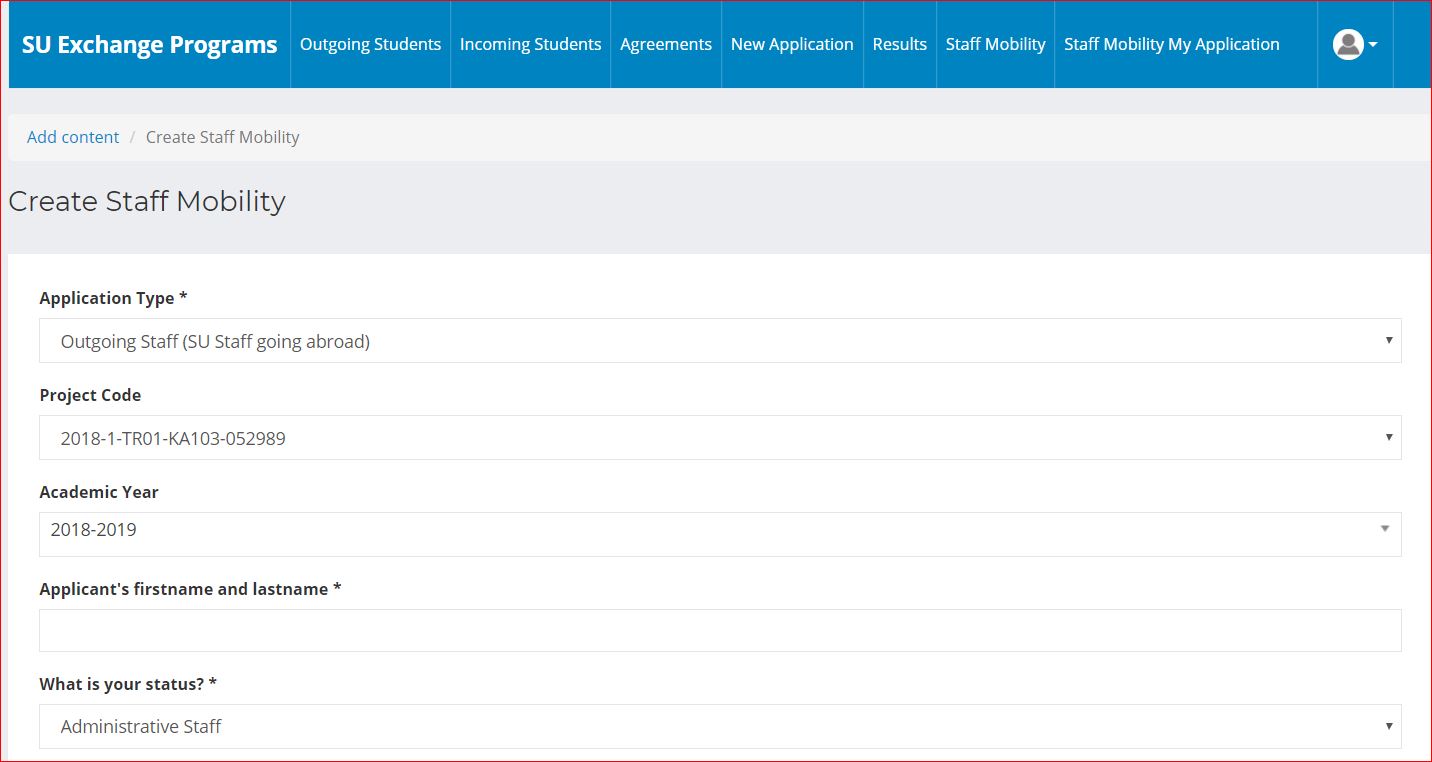 Please select “Outgoing Staff (SU staff going abroad)” as your application typePlease select  “2018-TR01-KA103-052989” as a project codePlease select “Administrative Staff” as your status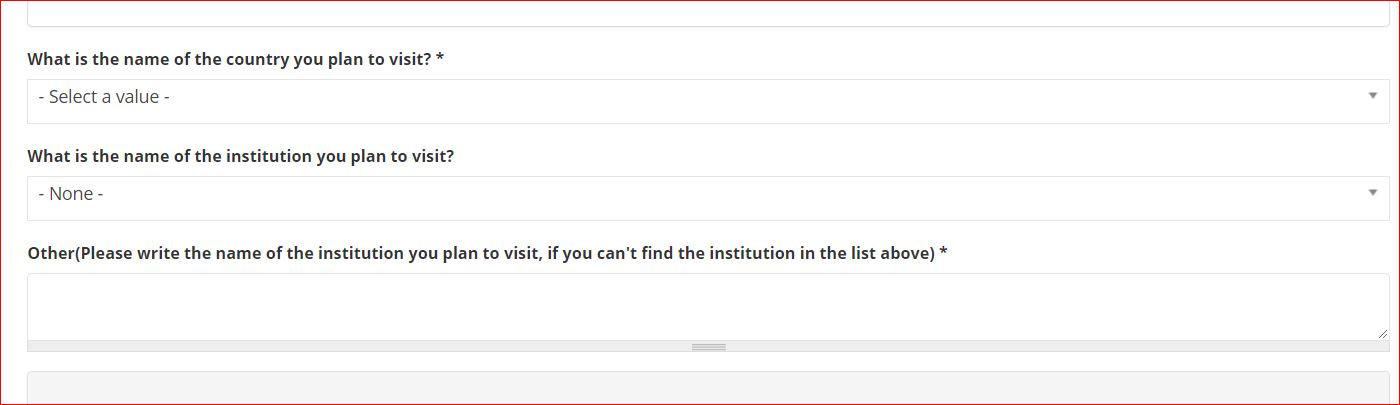 Please select “the name of the institution you plan to visit” from the drop-down list**Please fill “Other” part with the name of the institution you plan to visit , if you cannot find the institution in the drop-down list. 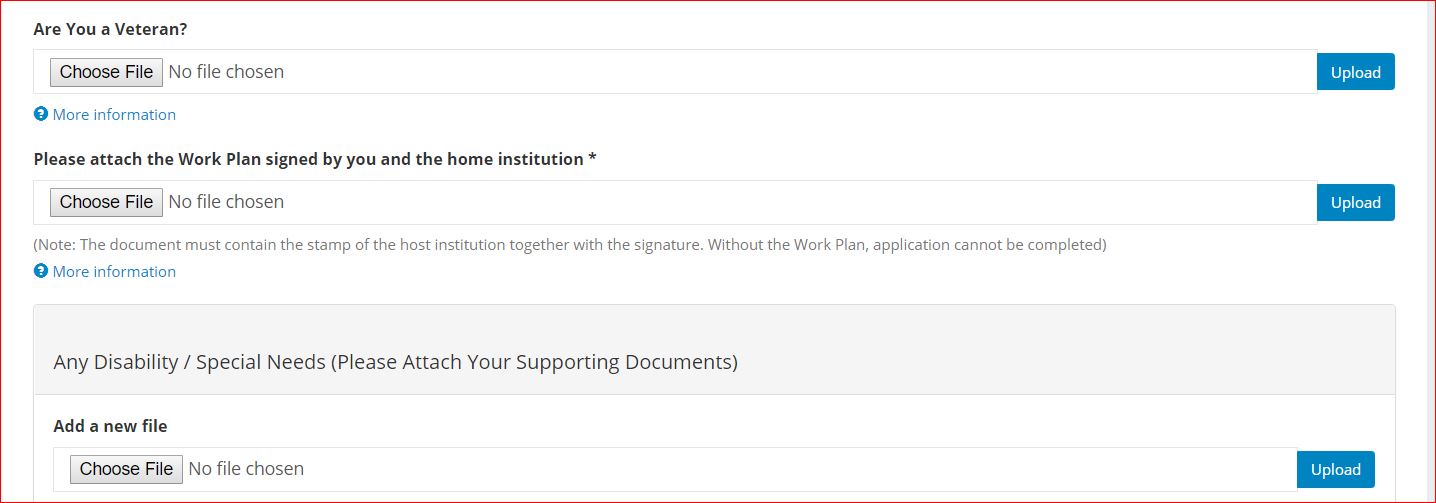 Upload the work plan filled out by you, and signed by you and the host institution.Upload the English Language Certificate (Language test score showing your proficiency or a degree in undergraduate or graduate program entirely taught in English) OR a support letter approved by your unit executive/manager showing your Adequate Proficiency in the English Language.Please submit your application with “save” button.